Equal Opportunities (this will be separated from the application form)Knowledge Schools Trust is committed to appointing the best candidates on the basis of their ability to do the job.  National Codes of Practice advise employers to monitor the outcome of selection decisions to ensure that discrimination does not occur within our recruitment and selection process. The information that you provide below is confidential and is used for monitoring purposes only.THANK YOU FOR YOUR APPLICATIONApplication for the post of:Nationality:Cultural/ethnic background:Date of Birth:Age:Gender:Do you consider yourself to have a disability?Yes                     No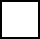 Special arrangements required: